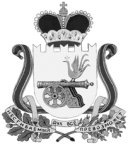 СОВЕТ ДЕПУТАТОВ ВЯЗЕМСКОГО ГОРОДСКОГО ПОСЕЛЕНИЯВЯЗЕМСКОГО РАЙОНА СМОЛЕНСКОЙ ОБЛАСТИРЕШЕНИЕот 18.03.2014  № 15Руководствуясь подпунктом 2 пункта 3 статьи 28, подпунктом 2 пункта 10 статьи 35 Федерального закона от 06.10.2003 № 131-ФЗ «Об общих принципах организации местного самоуправления в Российской Федерации», подпунктом 2 пункта 4 статьи 13, подпунктом 2 пункта 2 статьи 22 Устава Вяземского городского поселения Вяземского района Смоленской области, Положением о порядке и проведении публичных слушаний в Вяземском городском поселении Вяземского района Смоленской области, утверждённым решением Совета депутатов Вяземского городского поселения Вяземского района Смоленской области от 06.07.2006 № 39 (в редакции от 17.02.2009 № 3, от 01.11.2011 № 70), Совет депутатов Вяземского городского поселения Вяземского района Смоленской областиРЕШИЛ:1. Назначить публичные слушания отчета об исполнении бюджета Вяземского городского поселения Вяземского района Смоленской области за 2013 год (прилагается) на «04» апреля 2014 года на 14.30 часов в здании Администрации муниципального образования «Вяземский район» Смоленской области (зал заседаний, 3 этаж) по адресу: г. Вязьма, ул. 25 Октября, д.11.2. Жители города Вязьма вправе направлять в Совет депутатов Вяземского городского поселения Вяземского района Смоленской области до «03» апреля 2014 года имеющиеся у них замечания и предложения по отчету об исполнении бюджета Вяземского городского поселения Вяземского района Смоленской области за 2013 год.Публичные слушания провести в соответствии с Порядком организации и проведения публичных слушаний в Вяземском городском поселении Вяземского района Смоленской области, утвержденным решением Совет депутатов Вяземского городского поселения Вяземского района Смоленской области от 06.07.2006 № 39 (в редакции от 17.02.2009 № 3, от 01.11.2011 № 70).Для осуществления публичных слушаний образовать организационный комитет в следующем составе:Григорьев Олег Станиславович – Глава муниципального образования Вяземского городского поселения Вяземского района Смоленской области, председательствующий организационного комитета;Мосина Наталья Модестовна – специалист 1 категории аппарата по обеспечению деятельности Совета депутатов Вяземского городского поселения Вяземского района Смоленской области, секретарь организационного комитета;Члены организационного комитета:Григорьев Александр Аркадьевич - председатель постоянной комиссии по финансовым вопросам, бюджету и налогам Совета депутатов Вяземского городского поселения Вяземского района Смоленской области;Комаров Дмитрий Евгеньевич – председатель постоянной комиссии по вопросам законности, правопорядка, депутатской этики, социальным вопросам Совета депутатов Вяземского городского поселения Вяземского района Смоленской области;Сарко Валерий Людвигович – председатель постоянной комиссии по вопросам ЖКХ, строительства, промышленности и транспорта Совета депутатов Вяземского городского поселения Вяземского района Смоленской области;3. Подготовку и проведение публичных слушаний, обобщение замечаний и предложений жителей Вяземского городского поселения Вяземского района Смоленской области по отчету об исполнении бюджета Вяземского городского поселения Вяземского района Смоленской области за 2013 год, возложить на председателя организационного комитета (О.С. Григорьев).4. Контроль за исполнением настоящего решения возложить на постоянную депутатскую комиссию Совета депутатов Вяземского городского поселения Вяземского района Смоленской области по финансовым вопросам, бюджету и налогам (А.А. Григорьев).5. Опубликовать настоящее решение в газете «Мой город - Вязьма» и электронном периодическом издании «Мой город – Вязьма.ru» (MGORV.RU).О назначении публичных слушаний отчета об исполнении бюджета Вяземского городского поселения Вяземского района Смоленской области за 2013 годИсаева Лидия Егоровна – начальник финансового отдела Администрации Вяземского городского поселения Вяземского района Смоленской области.Глава муниципального образования Вяземского городского поселения Вяземского района Смоленской областиО.С. Григорьев